                  Colegio Américo Vespucio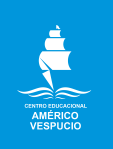                Educación Parvularia/Pre Kínder               Comunicación Integral/2020LENGUAJE VERBAL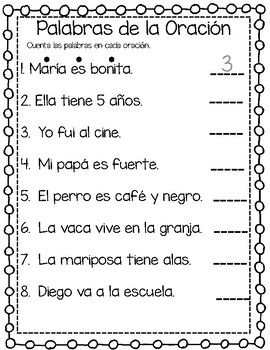                   Colegio Américo Vespucio               Educación Parvularia/Pre Kínder               Comunicación Integral/2020LENGUAJE VERBAL0A3. Descubrir en contextos lúdicos, atributos fonológicos de palabras conocidas, tales como conteo de palabras, segmentación y conteo de sílabas, identificación de sonidos finales e inicialesACTIVIDAD 1: con la ayuda de un adulto cuentas cuantas palabras tiene una oración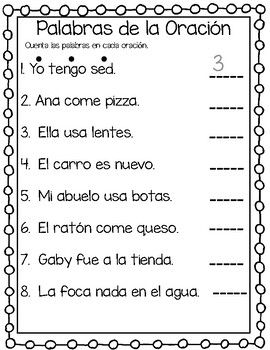 NombreCursoFechaPREKINDER A_____/____/ 20200A3. Descubrir en contextos lúdicos, atributos fonológicos de palabras conocidas, tales como conteo de palabras, segmentación y conteo de sílabas, identificación de sonidos finales e inicialesACTIVIDAD 1: con la ayuda de un adulto cuentas cuantas palabras tiene una oración 